Publicado en Madrid el 27/11/2020 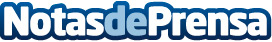 ENERGY SOLAR TECH cierra una Ronda de Inversión de 2.000.000 € a través de Sociosinversores.comENERGY SOLAR TECH, la compañía de tecnología fundada por el exdirector general de Apple en España, Alberto Hernández Poza y el empresario del sector energético, Abel Martín Sánchez, ha conseguido sobrefinanciarse en un tiempo récord a través de la plataforma de Equity Crowdfunding SociosInversores.com rompiendo todos los récords de CrowdfundingDatos de contacto:Patricia López Lucas915436698Nota de prensa publicada en: https://www.notasdeprensa.es/energy-solar-tech-cierra-una-ronda-de Categorias: Nacional Finanzas Ecología Emprendedores Recursos humanos Otras Industrias http://www.notasdeprensa.es